ΕΝΤΥΠΟ ΟΙΚΟΝΟΜΙΚΗΣ ΠΡΟΣΦΟΡΑΣΤου . . . . . . . . . . . . . . . . . . . . . . . . . . . . . . . . . . . . . . . . . . . . . .. . . . . . . . . . . . . . . . . . . . . . . . . . . . . . . . . . . . . . Κατοίκου . . . . . . . . . . . . .  οδός . . . . . . . . . . . . . . . . . . αριθμ. . . . . . . .  Τηλ . . . . . . . . . . .  . . . . . . . . . . . . . . .   Ιδιότητα . . . . . . . . . . . . . . . . . . . . . . . . . . . . . . ΑΦΜ. . . . . . . . . . . . . . . . . . . . . . . . . . . . . . . . . . . . . . .. . . . . . .Αφού έλαβα γνώση της πρόσκλησης και των λοιπών όρων και συνθηκών της υπηρεσίας «Παροχή υπηρεσιών έκδοσης πιστοποιητικού ενεργειακής απόδοσης  του Κλειστού Γυμναστηρίου του Πανεπιστημίου Πατρών» (ΚΩΔ: ΤΚΠΣ-45), αποδέχομαι όλα αυτά πλήρως, υποβάλλω την παρούσα προσφορά και δηλώνω ότι αναλαμβάνω την εκτέλεση της εν λόγω υπηρεσίας με έκπτωση Παρατηρήσεις: 	1. Η προσφορά ισχύει για εξήντα (60) ημερολογιακές ημέρες.2. Στις τιμές αυτές περιλαμβάνονται παντός είδους κρατήσεις που βαρύνουν τον ανάδοχο, πλην Φ.Π.Α.Πάτρα      /    /2023Ο Προσφέρων (Υπογραφή – Σφραγίδα)ΕΛΛΗΝΙΚΗ ΔΗΜΟΚΡΑΤΙΑ              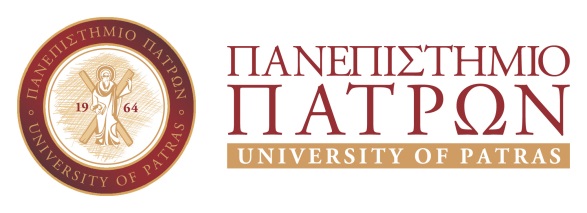 ΕίδοςΠοσότηταΑρχική Τιμή Μονάδας   Χωρίς ΦΠΑΣυνολική ΑξίαΧωρίς ΦΠΑ1.Παροχή υπηρεσιών έκδοσης πιστοποιητικού ενεργειακής απόδοσης  (ΠΕΑ) του Κλειστού Γυμναστηρίου του Πανεπιστημίου Πατρών1  Σύνολο  Σύνολο  ΦΠΑ 24%  ΦΠΑ 24%  Γενικό σύνολο  Γενικό σύνολο ΣΥΝΟΛΟ (Ολογράφως):ΣΥΝΟΛΟ (Ολογράφως):ΣΥΝΟΛΟ (Ολογράφως):ΣΥΝΟΛΟ (Ολογράφως):ΣΥΝΟΛΟ (Ολογράφως):